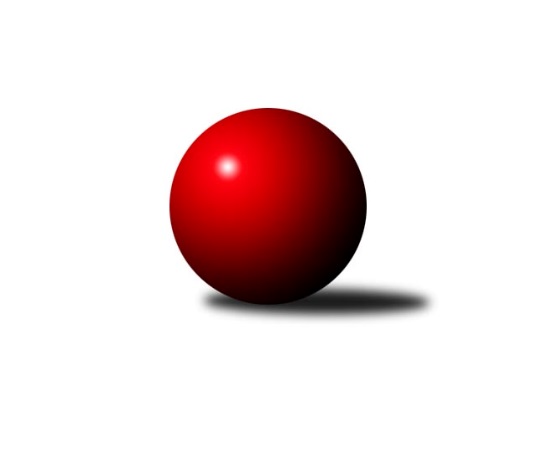 Č.4Ročník 2022/2023	9.10.2022Nejlepšího výkonu v tomto kole: 1847 dosáhlo družstvo: SK Podlužan Prušánky DJihomoravský KP2 jih 2022/2023Výsledky 4. kolaSouhrnný přehled výsledků:TJ Sokol Mistřín D	- SK Podlužan Prušánky D	0:6	1605:1847	0.0:8.0	7.10.TJ Sokol Vracov C	- KK Vyškov E	1:5	1573:1616	3.0:5.0	7.10.SK Baník Ratíškovice C	- KK Vyškov F	1:5	1641:1681	3.0:5.0	8.10.SK Baník Ratíškovice D	- TJ Jiskra Kyjov B	5:1	1581:1506	6.0:2.0	8.10.TJ Sokol Kuchařovice	- SK STAK Domanín 	5:1	1810:1528	6.0:2.0	9.10.Tabulka družstev:	1.	TJ Sokol Šanov D	3	3	0	0	15.0 : 3.0 	17.5 : 6.5 	 1741	6	2.	TJ Sokol Kuchařovice	3	3	0	0	15.0 : 3.0 	16.5 : 7.5 	 1674	6	3.	SK Podlužan Prušánky D	4	3	0	1	19.0 : 5.0 	24.0 : 8.0 	 1807	6	4.	KK Vyškov F	4	3	0	1	15.0 : 9.0 	16.0 : 16.0 	 1682	6	5.	SK Baník Ratíškovice D	3	2	0	1	11.0 : 7.0 	14.0 : 10.0 	 1613	4	6.	SK STAK Domanín	3	1	0	2	8.0 : 10.0 	10.0 : 14.0 	 1589	2	7.	KK Vyškov E	3	1	0	2	6.0 : 12.0 	11.0 : 13.0 	 1640	2	8.	SK Baník Ratíškovice C	3	1	0	2	6.0 : 12.0 	10.5 : 13.5 	 1631	2	9.	TJ Jiskra Kyjov B	4	1	0	3	8.0 : 16.0 	11.5 : 20.5 	 1518	2	10.	TJ Sokol Vracov C	4	1	0	3	7.0 : 17.0 	12.0 : 20.0 	 1560	2	11.	TJ Sokol Mistřín D	4	0	0	4	4.0 : 20.0 	9.0 : 23.0 	 1570	0Podrobné výsledky kola:	 TJ Sokol Mistřín D	1605	0:6	1847	SK Podlužan Prušánky D	Petr Bařina	 	 212 	 176 		388 	 0:2 	 448 	 	241 	 207		Tomáš Slížek	Ludvík Vašulka *1	 	 182 	 182 		364 	 0:2 	 444 	 	224 	 220		Antonín Pihar	Dušan Urubek	 	 211 	 205 		416 	 0:2 	 478 	 	230 	 248		Zdeněk Hosaja	Daniel Ilčík	 	 203 	 234 		437 	 0:2 	 477 	 	227 	 250		Filip Benadarozhodčí: Zbyněk Bábíčekstřídání: *1 od 51. hodu Pavel PěčekNejlepší výkon utkání: 478 - Zdeněk Hosaja	 TJ Sokol Vracov C	1573	1:5	1616	KK Vyškov E	Martin Peringer	 	 204 	 188 		392 	 1:1 	 396 	 	188 	 208		Ludmila Tomiczková	Nikola Plášková *1	 	 173 	 204 		377 	 0:2 	 421 	 	213 	 208		Jaromír Tomiczek	Ondřej Repík	 	 210 	 193 		403 	 1:1 	 415 	 	198 	 217		Jitka Usnulová	Radek Břečka	 	 203 	 198 		401 	 1:1 	 384 	 	205 	 179		Běla Omastovározhodčí:  Vedoucí družstevstřídání: *1 od 45. hodu Martina NejedlíkováNejlepší výkon utkání: 421 - Jaromír Tomiczek	 SK Baník Ratíškovice C	1641	1:5	1681	KK Vyškov F	Karel Mecl	 	 190 	 181 		371 	 0:2 	 418 	 	221 	 197		Tereza Vidlářová	Dan Schüler	 	 226 	 210 		436 	 2:0 	 379 	 	198 	 181		Lucie Horalíková	Filip Schreiber	 	 188 	 183 		371 	 0:2 	 418 	 	210 	 208		Darina Kubíčková	Jakub Mecl	 	 214 	 249 		463 	 1:1 	 466 	 	225 	 241		Vendula Štrajtovározhodčí:  Vedoucí družstevNejlepší výkon utkání: 466 - Vendula Štrajtová	 SK Baník Ratíškovice D	1581	5:1	1506	TJ Jiskra Kyjov B	Jan Minaříček	 	 183 	 202 		385 	 1:1 	 360 	 	146 	 214		Karolína Mašová	Marcel Šebek	 	 210 	 207 		417 	 2:0 	 361 	 	175 	 186		Radim Šubrt	Václav Koplík	 	 205 	 190 		395 	 1:1 	 429 	 	204 	 225		Eva Paulíčková	Marie Kobylková	 	 186 	 198 		384 	 2:0 	 356 	 	171 	 185		Jindřich Burďákrozhodčí: Václav KoplíkNejlepší výkon utkání: 429 - Eva Paulíčková	 TJ Sokol Kuchařovice	1810	5:1	1528	SK STAK Domanín 	Milan Číhal	 	 238 	 259 		497 	 2:0 	 315 	 	154 	 161		Vojtěch Filípek	Zbyněk Kasal	 	 210 	 226 		436 	 2:0 	 368 	 	177 	 191		Jakub Juřík	Dušan Jalůvka	 	 230 	 225 		455 	 2:0 	 371 	 	196 	 175		Zbyněk Vašina	Jiří Ksenič	 	 217 	 205 		422 	 0:2 	 474 	 	230 	 244		Richard Juříkrozhodčí:  Vedoucí družstevNejlepší výkon utkání: 497 - Milan ČíhalPořadí jednotlivců:	jméno hráče	družstvo	celkem	plné	dorážka	chyby	poměr kuž.	Maximum	1.	Tomáš Slížek 	SK Podlužan Prušánky D	464.25	308.5	155.8	6.0	2/3	(496)	2.	Filip Benada 	SK Podlužan Prušánky D	457.33	315.5	141.8	4.3	3/3	(491)	3.	Zdeněk Hosaja 	SK Podlužan Prušánky D	453.00	306.0	147.0	5.8	3/3	(517)	4.	Vendula Štrajtová 	KK Vyškov F	450.33	302.2	148.2	3.8	3/3	(490)	5.	Antonín Pihar 	SK Podlužan Prušánky D	445.67	315.7	130.0	6.0	3/3	(462)	6.	Pavel Martinek 	TJ Sokol Šanov D	445.50	312.3	133.3	7.5	2/2	(451)	7.	Marta Volfová 	TJ Sokol Šanov D	444.75	309.0	135.8	4.3	2/2	(499)	8.	Marcel Šebek 	SK Baník Ratíškovice D	440.67	298.7	142.0	7.0	3/3	(461)	9.	Richard Juřík 	SK STAK Domanín 	440.00	301.3	138.7	7.7	3/3	(474)	10.	Darina Kubíčková 	KK Vyškov F	439.00	301.7	137.3	6.0	3/3	(459)	11.	Jakub Mecl 	SK Baník Ratíškovice C	437.00	308.3	128.8	7.0	2/2	(463)	12.	Milan Číhal 	TJ Sokol Kuchařovice	436.25	302.3	134.0	7.0	2/2	(497)	13.	Dušan Jalůvka 	TJ Sokol Kuchařovice	423.75	297.5	126.3	7.8	2/2	(455)	14.	Jaromír Tomiczek 	KK Vyškov E	420.50	294.5	126.0	3.5	2/3	(421)	15.	Jan Minaříček 	SK Baník Ratíškovice D	419.00	287.0	132.0	2.5	2/3	(453)	16.	Zbyněk Kasal 	TJ Sokol Kuchařovice	418.50	270.0	148.5	10.5	2/2	(436)	17.	Milana Alánová 	KK Vyškov E	417.00	301.0	116.0	8.5	2/3	(418)	18.	Tereza Vidlářová 	KK Vyškov F	415.67	280.7	135.0	7.0	3/3	(424)	19.	Jitka Usnulová 	KK Vyškov E	415.00	301.0	114.0	9.5	2/3	(415)	20.	Martina Nejedlíková 	TJ Sokol Vracov C	414.50	296.0	118.5	10.0	2/3	(431)	21.	Pavel Pěček 	TJ Sokol Mistřín D	413.25	285.0	128.3	5.3	2/2	(421)	22.	Zbyněk Vašina 	SK STAK Domanín 	409.67	287.3	122.3	9.0	3/3	(461)	23.	Martin Švrček 	SK Baník Ratíškovice C	401.50	293.5	108.0	12.0	2/2	(415)	24.	Ondřej Repík 	TJ Sokol Vracov C	400.33	293.7	106.7	10.2	3/3	(428)	25.	Ludmila Tomiczková 	KK Vyškov E	400.00	280.5	119.5	7.0	2/3	(404)	26.	Lubomír Kyselka 	TJ Sokol Mistřín D	399.50	285.0	114.5	9.0	2/2	(415)	27.	Jiří Ksenič 	TJ Sokol Kuchařovice	398.50	284.8	113.8	9.5	2/2	(426)	28.	Radek Břečka 	TJ Sokol Vracov C	396.00	285.0	111.0	11.0	3/3	(410)	29.	Běla Omastová 	KK Vyškov E	394.50	287.0	107.5	14.0	2/3	(405)	30.	Eva Paulíčková 	TJ Jiskra Kyjov B	394.17	283.2	111.0	11.0	3/3	(429)	31.	Lucie Horalíková 	KK Vyškov F	391.33	282.0	109.3	9.7	3/3	(418)	32.	Václav Koplík 	SK Baník Ratíškovice D	390.67	275.0	115.7	10.0	3/3	(395)	33.	Karel Mecl 	SK Baník Ratíškovice C	389.50	293.5	96.0	10.5	2/2	(408)	34.	Antonín Zýbal 	SK Baník Ratíškovice D	385.50	295.0	90.5	16.5	2/3	(393)	35.	Jakub Juřík 	SK STAK Domanín 	385.00	275.0	110.0	11.3	3/3	(401)	36.	Jakub Vančík 	TJ Jiskra Kyjov B	376.00	289.3	86.8	16.3	2/3	(400)	37.	Jindřich Burďák 	TJ Jiskra Kyjov B	375.67	279.0	96.7	14.2	3/3	(410)	38.	Josef Šlahůnek 	SK STAK Domanín 	374.00	274.5	99.5	9.5	2/3	(393)	39.	Karolína Mašová 	TJ Jiskra Kyjov B	371.00	270.0	101.0	14.0	3/3	(390)	40.	Marie Kobylková 	SK Baník Ratíškovice D	368.50	264.0	104.5	13.5	2/3	(384)	41.	Martin Peringer 	TJ Sokol Vracov C	367.00	273.5	93.5	20.0	2/3	(392)	42.	Filip Schreiber 	SK Baník Ratíškovice C	360.50	265.0	95.5	14.5	2/2	(371)		Libor Kuja 	SK Podlužan Prušánky D	457.00	311.0	146.0	5.0	1/3	(457)		Daniel Ilčík 	TJ Sokol Mistřín D	453.67	299.7	154.0	6.7	1/2	(476)		Stanislav Červenka 	TJ Sokol Šanov D	439.00	287.0	152.0	6.0	1/2	(439)		Martina Antošová 	SK Baník Ratíškovice C	437.00	282.0	155.0	7.0	1/2	(437)		Dan Schüler 	SK Baník Ratíškovice C	430.50	295.0	135.5	7.5	1/2	(436)		Jana Kovářová 	KK Vyškov E	430.00	297.0	133.0	6.0	1/3	(430)		Lenka Spišiaková 	TJ Sokol Šanov D	429.00	297.0	132.0	9.0	1/2	(429)		Oldřiška Varmužová 	TJ Sokol Šanov D	426.50	295.0	131.5	6.5	1/2	(434)		Václav Valenta 	TJ Jiskra Kyjov B	424.00	290.0	134.0	2.0	1/3	(424)		Miroslav Vojtěch 	TJ Sokol Kuchařovice	424.00	319.0	105.0	14.0	1/2	(424)		Milan Šimek 	SK Podlužan Prušánky D	411.00	280.0	131.0	8.0	1/3	(411)		Veronika Presová 	TJ Sokol Vracov C	410.00	298.0	112.0	14.0	1/3	(410)		František Hél 	TJ Sokol Šanov D	409.00	287.0	122.0	8.0	1/2	(409)		Dušan Urubek 	TJ Sokol Mistřín D	396.00	294.0	102.0	14.0	1/2	(416)		Jiří Alán 	KK Vyškov E	395.00	298.0	97.0	11.0	1/3	(395)		Ludvík Vašulka 	TJ Sokol Mistřín D	395.00	307.0	88.0	19.0	1/2	(395)		Petr Bařina 	TJ Sokol Mistřín D	388.00	275.0	113.0	15.0	1/2	(388)		Ilona Lužová 	TJ Sokol Mistřín D	371.00	267.0	104.0	10.0	1/2	(371)		Nikola Plášková 	TJ Sokol Vracov C	369.00	248.0	121.0	8.0	1/3	(369)		Michal Plášek 	TJ Sokol Vracov C	362.00	257.0	105.0	17.0	1/3	(362)		Radim Šubrt 	TJ Jiskra Kyjov B	361.00	254.0	107.0	17.0	1/3	(361)		Vojtěch Filípek 	SK STAK Domanín 	315.00	235.0	80.0	21.0	1/3	(315)Sportovně technické informace:Starty náhradníků:registrační číslo	jméno a příjmení 	datum startu 	družstvo	číslo startu
Hráči dopsaní na soupisku:registrační číslo	jméno a příjmení 	datum startu 	družstvo	Program dalšího kola:5. kolo13.10.2022	čt	17:00	KK Vyškov E - KK Vyškov F	14.10.2022	pá	18:00	SK STAK Domanín  - TJ Jiskra Kyjov B				TJ Sokol Vracov C - -- volný los --	15.10.2022	so	14:00	SK Baník Ratíškovice C - SK Podlužan Prušánky D	15.10.2022	so	15:30	SK Baník Ratíškovice D - TJ Sokol Šanov D	16.10.2022	ne	10:00	TJ Sokol Kuchařovice - TJ Sokol Mistřín D	Nejlepší šestka kola - absolutněNejlepší šestka kola - absolutněNejlepší šestka kola - absolutněNejlepší šestka kola - absolutněNejlepší šestka kola - dle průměru kuželenNejlepší šestka kola - dle průměru kuželenNejlepší šestka kola - dle průměru kuželenNejlepší šestka kola - dle průměru kuželenNejlepší šestka kola - dle průměru kuželenPočetJménoNázev týmuVýkonPočetJménoNázev týmuPrůměr (%)Výkon2xMilan ČíhalKuchařovice4972xMilan ČíhalKuchařovice118.144973xZdeněk HosajaPrušánky D4782xZdeněk HosajaPrušánky D115.824783xFilip BenadaPrušánky D4771xFilip BenadaPrušánky D115.584772xRichard JuříkDomanín4743xVendula ŠtrajtováVyškov F115.064663xVendula ŠtrajtováVyškov F4662xJakub MeclRatíškovice C114.324631xJakub MeclRatíškovice C4633xRichard JuříkDomanín112.68474